ECUACIONES DE PRIMER GRADONombre: _________________________________________ Curso: ______________Fecha: _______________ Puntaje: ______________ Nota: _________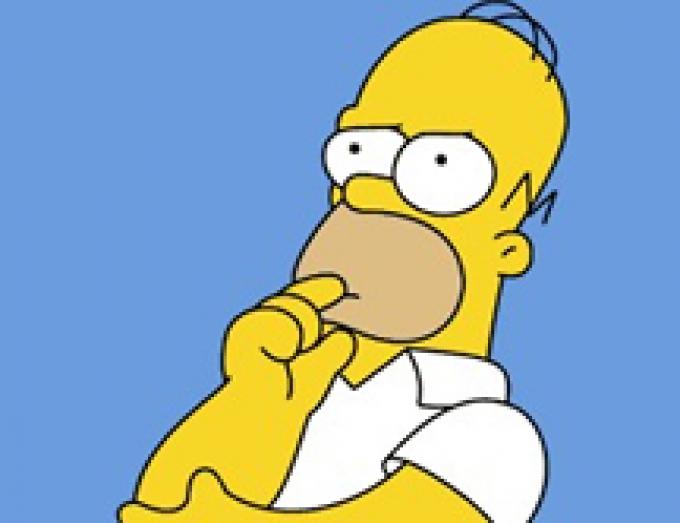 Para resolver una ecuación emplearemos las siguientes reglas:                                                     El signo igual separa en dos sectores la ecuación, izquierdo y derecho.Al cambiar un término a diferente lado del signo igual, debe pasar con el signo contrario.Se deben agrupar las incógnitas en un sector y los números en el otro sector.Ejemplo 1:       Resolvamos     5x  +  4  =  4x  + 12  , agrupemos las incógnitas en el sector                                                                                           izquierdo y números en el derecho.                                                5x  -  4x  =  12  -  4    , reducción de términos.                                                      x       =   8Comprobación:    Se debe reemplazar el valor de la incógnita x = 8 en la ecuación original.                                                 5x  +  4  =  4x  +  12                                                5∙8  +  4  =  4∙8  +  12                                                40  +  4   =  32  +  12                                                        44   =  44   ,   se cumple la igualdad.Ejemplo 2:   Resolvamos      6x  -  8  =  5x  +  20    ,agrupemos las incógnitas en el sector                                                                                 izquierdo y los números en el derecho.                                            6x  -  5x  =  20  +  8  ,  reducción de términos.                                                       x  =  28Comprobación:    reemplazamos el x por 28 en la ecuación original.                                             6x  -  8  =  5x  +  20                                          6∙28  -  8  =  5∙28  +  20                                              168  -  8  =  140  +  20                                                  160  =  160  , se cumple la igualdad.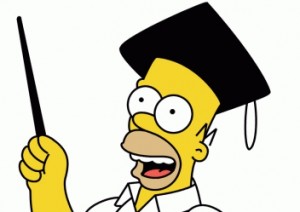 Si la incógnita esta multiplicada por un valor, para dejarla sola o despejarla, el valor que multiplica se cambia al otro sector dividiendo.Si la incógnita se encuentra dividida por un valor, para dejarla sola o despejarla, el valor que divide debe cambiar para el otro sector multiplicando.  Ejemplo 3:     Resolvamos:               , la incógnita x está multiplicada por 5.                                                             , el cinco debe pasar dividiendo.                     Comprobación: reemplazamos el cinco en la ecuación original.                                                           20  =  20   , si se cumple la igualdad.Ejemplo 4:    Resolvamos la ecuación         ,  3 pasa multiplicando.          Comprobación:  reemplazamos       en la ecuación original.                                                                8  =  8      ,  se cumple la igualdad.Ejemplo 5:   Resolvamos la siguiente ecuación.                               ,   agrupemos las incógnitas y números.                              ,  reducción de términos semejantes.                                                       ,   5 pasa dividiendo.Comprobación: reemplazamos    en la ecuación original.                                        -93    =  -93      , se cumple la igualdad.Ecuaciones con ParéntesisEn matemática se utilizan 3 tipos de paréntesis:(  ) : paréntesis redondos.[  ] : paréntesis cuadrados o de corchetes.{  } : paréntesis de llaves.Luego es posible que en una ecuación este presente alguno de ellos, como por ejemplo:Ejemplo 1:          2( x   +  3 )  =  20           ,   debemos eliminar el paréntesis, el 2                                                                      multiplica al interior de él.                           2( x   +  3 )  =  20                                  2x  +  6    =  20           ,   cambiamos el 6 hacia el otro sector.                                        2x  =  20  -  6                                        2x  =  14           ,   el 2 debe pasar dividiendo.                                          x  =                                              x  =  7Ejemplo 2:                  , desarrollamos                                                                                          los paréntesis.                                                         ,  reordenamos.                                                         , reducimos.                                                                             ,  el 2 divide.Ejemplo 3:                 , eliminamos paréntesis.                                                                                                                    ,  reordenamos.                                          ,  reducimos.                                                 30                           ,  el 10 divide.Ecuaciones con coeficientes fraccionariosUna ecuación con coeficientes fraccionarios presenta la siguiente forma:Para resolver este tipo de ecuaciones, procederemos de la siguiente forma:Obtener mínimo común denominador.Multiplicar la ecuación por el mínimo común denominador.Resolver la ecuación.Ejemplo 1: Resolvamos la ecuación      Mínimo común denominador, emplearemos la tabla: escribimos los denominadores.                                                       2   3   1   :   2                                                                                                                                                                               1   3   1   :   3                                                                                                                                                    1   1   1     12  Multiplicamos la ecuación por el mínimo común 12.                           /  ∙12           ,   simplificamos                                ,    reducimos.Ejemplo 2:   resolvamos la ecuación       Mínimo común denominador:            2    3   :  2                                                                                                                                                                       1   3    :  3                                                                                                                                                     1   1       6 Multiplicamos por 6:              , / ∙6                        ,  simplificamos.              , desarrollamos.                                       , reordenamos.                                                        , reducimos                                                                            ,  dividimos por 5Ejercicios: desarrolle las siguientes ecuaciones, en forma clara y ordenada.AUTOEVALUACIÓNNombre estudiante: Asignatura: MatemáticaCurso: Fecha:Te pido que reflexiones sobre el proceso del segundo semestre del año 2020 en modalidad a distancia y respondas la siguiente autoevaluación. Estimado estudiante: Le solicito que se autoevalúe en las actividades desarrolladas en este primer periodo de actividadesITEM 1. En primer lugar se plantean indicadores respecto de tu actitud frente al trabajo. Para responder marque con un “X” en el nivel de la escala que consideras representa tu grado de acuerdoITEM 2. En segundo lugar, es importante que contestes las siguientes preguntas abiertas, ya que forman parte de tus aprendizajes y así los profesores/as te podemos apoyar de mejor manera.¿Qué fue lo que más me costó aprender y por qué? ¿Qué fue lo que me resultó más fácil aprender y por qué?¿Qué hice cuando tuve una duda? ¿Me organicé de alguna manera para realizar la actividad? ¿Cómo?¿Haría algo distinto la próxima vez que tenga que realizar algo parecido y cómo lo haría?¿Cómo ha sido la experiencia de aprender a distancia? Escribe aspectos positivos y negativos. ¿Qué cosas mejoraría respecto al aprendizaje a distancia?¡GRACIAS!1) 9)           2) 10)         3) 11)         4)   12)         5)  13)                         6)14)                     7)       15)                8) 16)	         IndicadoresIndicadoresIndicadoresIndicadoresMuy de acuerdo De acuerdoDesacuerdoMuy desacuerdoAspectos IndicadoresIndicadoresIndicadoresIndicadoresAspectos Muy de acuerdoDe acuerdoDesacuerdoMuy en desacuerdo1.Organicé mi tiempo para resolver las guías.2.Fui capaz de retirar estímulos que me pudieran distraer. (celular, tv, etc.)3.Me siento satisfecho (a) con el trabajo realizado.4.He cumplido oportunamente con mis trabajos.5.He resuelto mis dudas por medio de videos o preguntas a mis profesores.6.Me he comprometido con el trabajo y guías enviadas por mis profesores.7.Si he cometido errores, los he revisado y corregido.LO POSITIVO PARA MI FUELO NEGATIVO PARA MI FUE